       Holiday Greetings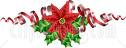 Here’s hoping that you have a blessed Holiday Season.  We have had a fabulous time of learning with and from each other this half of the year and I am looking forward to a wonderful New Year. Our wish for you this season is that you will have some quality time with your precious treasure – your child. Again we thank you for entrusting your child’s education to our care. Let’s continue to keep the lines of communication open. Thank you to all our volunteer parents. Believe me every small thing you have done is worth its weight in gold to us.Here are a few reminders for the upcoming week:Homework is due on Friday Social Studies quiz will be on Thursday – I will post study guide online by Monday Polar Express day will be on Friday	There will be no Language Arts / Social Studies homework for the holidays Spelling Bee Finals will be on January 7th – Finalists remember practice makes perfectPlease try to add the following two items to your shopping list this holiday :Three Cups of Tea by Greg Mortenson – This is a book which we’ll be using as a novel studyA Thumb driveFinally, if you have not already done so, we strongly recommend that students spend some time organizing their binders and workspace at home. Try to revisit the after school routine and revise and edit that schedule if it is not working for you. Many students are now enjoying success because they took the time to work out a strategy. Final Note : From the desk of our class president: If each student would please bring in $1, we will combine the amount from both classes and make a charitable donation to a local community group in need for the holidays. Have A Blessed HolidayFourth Grade Teachers